Certification Qualiopi CHA-C3-16.1-V1-08/10/2020- Dossier de candidature MFR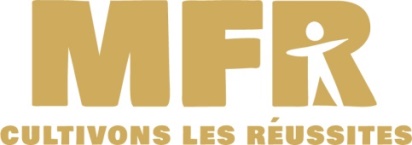 CFACentre de formation d’ApprentisMaison Familiale Rurale /Centre de Formation d’ApprentisAdresse :	« Les Trois Rivières » BP 25Champigné49330 Les Hauts d’AnjouTéléphone : 02 41 42 00 79E-mail : mfr.champigne@mfr.asso.frAnnée scolaire : 20__ __/20__ __Nom de l’apprenti : …………………………………………………………………….Prénom de l’apprenti : …………………………………………………………………………………………………Renseignements élève / ApprentiNom : 		Prénom : ……………………….Date de naissance : …………………………Lieu : 	………………………….Nationalité : …………………Sexe :          M          F Adresse : 		Ville : …………………………………………………………………………………………Portable de l’apprenti : …………/…………/………/………/………/E-mail : ……………………………………@...............................................................Régime choisi :             Internat		Demi-pension	Dispense de sports :           Oui		Non	(Si oui, produire un certificat médical)N° INE de l’élève : ……………………………………………….Scolarité antérieureDiplôme(s) obtenu(s) : 		Situation Particulière :Votre enfant bénéficie –t-il de l’accompagnement sur le temps scolaire (AVS …)	                                            oui          nonAide à l’examen                                                          oui         non Reconnaissance MDA / MDPH                                  oui         non Suivi : Orthophonie autre (merci de préciser) ………………………………………Valorisation de la MFR – Droit à l’image La Maison Familiale Rurale/ Centre de formation d’apprentis est régulièrement sollicité par la presse dans le cadre de reportages. En vertu du droit à l’image, l’autorisation du responsable légal pour les élèves mineurs est obligatoire.Je soussigné (e) …………………………………………. accepte que mon enfant figure sur des prises de vues photographies, des vidéos dans le cadre des activités pédagogiques, Site Internet, Facebook.Ces documents pourront être stockés, diffusés sur tout moyen existant ou qui existeront dans l’ensemble de l’institution des Maisons Familiales Rurales Fait à ………………………………….Le …………………………………………….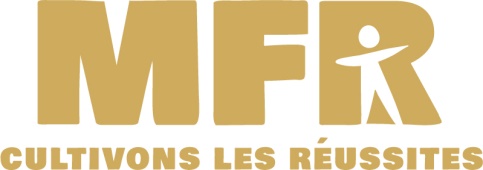           Signature parent – tuteur      Mention manuscrite « Lu et approuvé »Frais d’inscription et de dossier   49 € * à l’ordre de la MFR CFA de Champigné. Règlement à faire à la signature du contrat d’apprentissage le jour de la rentrée au CFADate de signature (s) du (des responsable (s) Fait à …………………………………………………………                     Signature des parents ou du                                                                                  stagiaire majeurLe ………………………………………………………………….Remarque : « Les réponses et informations contenues dans le présent document sont destinées aux fichiers de l’établissement et peuvent éventuellement, dans la limite de leurs attributions respectives être communiquées aux organismes départementaux, régionaux et nationaux concernés. Vous disposez d’un droit à l’accès et de rectification auprès de la Direction de l’établissement ».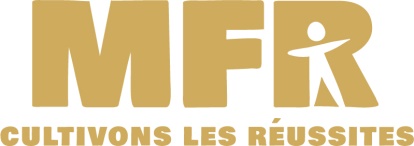           CAP Menuisier Fabricant          CAP Menuisier Installateur          CAP Charpentier Bois          CAP Maçon          CAP Tailleur de Pierre          BP Menuisier          BP Maçon          BP Tailleur de Pierre AnnéeClasseEtablissement      Nom    +   Adresse N - 2N - 1INFORMATIONS FAMILIALESNom et prénom du père :                                                 Nom et prénom de la mère :  ………………………………………………….                ………………………………………………….Profession : ……………………………………               Profession : …………………………………….Téléphone : ……/……/……/……/……                            Téléphone : ……/……/……/……/……Portable : ……/……/……/……/……                              Portable : ……/……/……/……/……  Téléphone travail : ……/……/……/……/ ……             Téléphone travail : …/……/……/……/…...E-mail : ……………………. @..............................          E-mail : …………………………@………………Adresse :………………………………………………………………………………………………………………………………………………………………………………………………………………………………Adresse supplémentaire : ……………………………………………………...................................................…………………………………………………………………………………………………………………… mariés        vie commune       veuf (e)       célibataire       divorcés/séparés       pacsés   Type de garde :    alternée        vit avec son père                    vit avec sa mèreCoordonnées du représentant légal si autres que celles des parents ou la structure d’accueil /de suivi du jeune Nom : 		Prénom : 	Adresse : 	Téléphone : 	E-mail : …………………………………………………………………………………………….. Extrait du Bulletin Officiel n°38 du 28 octobre 1999 : « Les parents ont, tous les deux, le droit de connaître les résultats scolaires de leurs enfants. En effet, depuis l’intervention de la loi du 8 janvier 1993 qui a modifié plusieurs articles du Code civil, l’exercice en commun de l’autorité parentale, qui rend chaque parent également responsable de la vie de l’enfant, est devenu la situation la plus courante. En outre, même dans le cas où l’un des parents exerce seul l’autorité parentale, l’autre parent dispose du droit de surveiller l’éducation de son enfant ; à cet effet, il doit donc également obtenir communication de ses résultats scolaires.Il convient, en conséquence, de faire parvenir systématiquement aux deux parents les résultats scolaires de leurs enfants. Ceci, suppose que l’adresse des deux parents soit connue des responsables de l’établissement scolaire ».